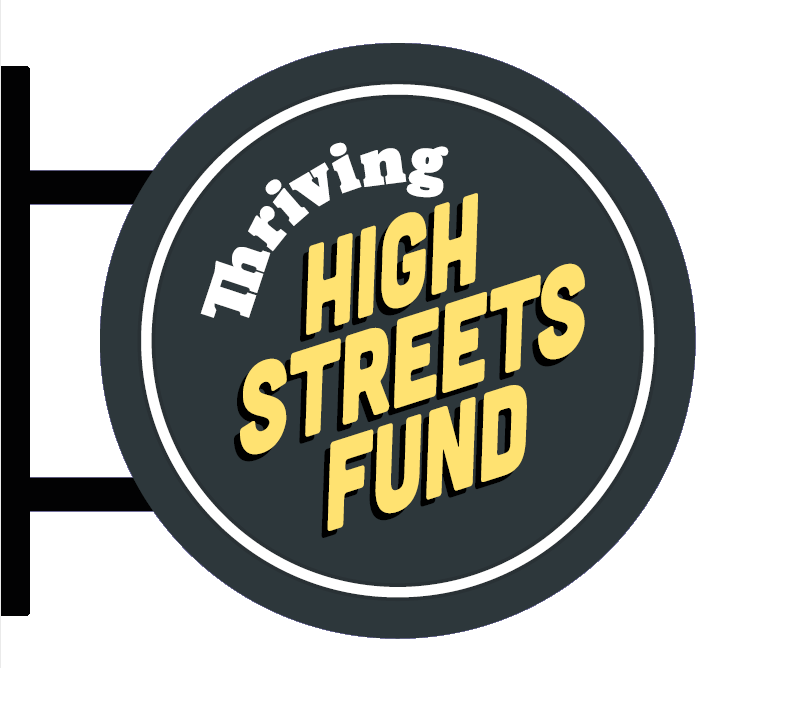 Thriving High Streets Fund Application FormMake sure you have read the Thriving High Streets prospectus before you apply. The deadline to submit your application is 11.59pm on 14 May 2023.You must answer all sections. Answers cannot exceed the word limit available for each question.SIGNED		 NAME		POSITION		DATE			About your organisationOrganisation name:Organisation address:Type of organisation (e.g. business network, individual business): Telephone number:Project manager:Web address (if applicable):Email address:Details of any funding received from (or committed by) Southwark Council in the past two years:Your Thriving Highs Streets Fund project proposalYour Thriving Highs Streets Fund project proposalHow much funding are you asking for?Over what timeframe will your project be delivered?Summarise your project in 50 wordsQUESTION 1 (25% of your total mark)What will your project do and how?(1500 word limit)Make sure your answer includes the following:Clear aims and objectives A detailed and convincing description of the delivery model (who will deliver what, where, when, and how?)Information on the benefits that will result from the project and how these will be achievedHow the project fits in with the aims of The Thriving High Streets Fund How your project brings an innovative or creative approach to its design or activitiesWhy this is an improvement on what has been done beforeHow the project supports high streets and town centres in the context of the cost of living crisis, Brexit, economic renewal and recovery from the COVID-19 crisisDetails on how the project will help to generate follow-on activities in the longer termDetails of where your project will take place and the areas that will benefit Outputs and outcomes (part of Question 1)Choose:at least two of the themes, including Southwark Stands Togetherat least one outcome listed on page 7 of the prospectus, along with relevant outputs and explain how you expect your project to achieve them. Please also list any additional outputs and outcomes that your project will deliver. Please ensure they are realistic, proposing those that will best demonstrate the impact of your idea. Milestones (part of Question 2)Please provide clear, achievable milestones (key stages in the delivery of the project that will demonstrate progress).QUESTION 3 (25% of your total mark)What will the impact of your project be, and why is it worth the funding that you are asking for?(1500 word limit) Check your answer for the following: A breakdown of the project costs and justification for the main costsAn explanation of how the project’s activities will benefit a large number of businesses or Southwark residentsAn explanation of how the project will add value to existing activities in the areaClarity on how the project will continue to bring benefits to local businesses or Southwark residents after the funding has been spentDetails of any additional resources (e.g. match funding) that the project will bring to the areaDetails of the consideration given to crowdfunding opportunities; i.e. will local residents or businesses be given the opportunity to financially contribute to the projectAn outline of how you will ensure your project will help contribute towards Southwark’s ability to achieve net zero by 2030.Budget breakdown (part of Question 3)Please provide a breakdown of your project’s costs below, including any match funding or crowdfundingYou can add additional rows if necessary, but your overall answer for this question must not exceed three pages.QUESTION 4 (15% of your total mark)Why is your project needed?(1000 word limit)Check your answer for the following:An understanding of local issues, needs, and demand.An understanding of the impact of the cost of living crisis, Brexit, and recovery from the COVID-19 pandemic on the borough and the proposed project.An understanding of the impact of the climate crisis on the borough and the proposed project.A clear rationale for the proposed project – why it is appropriate for the groups and geographical areas targeted. An understanding of existing activities in the area (e.g. regeneration programmes), and how the project might complement these.Evidence that existing business networks and local businesses are in support of the proposed activity.QUESTION 5 (10% of your total mark)Southwark Stands Together (SST) is the council’s response to the inequalities exposed by COVID-19 and the events of 2020, as articulated by the Black Lives Matter protests. More information on SST can be found here.How will you make sure your project reflects the key aims of this initiative, is inclusive, amplifies marginalised voices, tackles discrimination and is welcoming to all? (500 word limit)Check your answer for the following:Details of how your project will engage diverse local community and business groups. Explain how your project will promote inclusivity, particularly for low income and Black, Asian and minority ethnic communities. Explain how your project will tackle discrimination or racism, and ensure marginalised voices are amplified. 